О согласии на преобразование муниципальных образований путем объединения всех поселений, входящих в состав Цивильского района Чувашской Республики, и наделения вновь образованного муниципального образования статусом муниципального округа с наименованием Цивильский муниципальный округ Чувашской Республики с административным центром:  город Цивильск В соответствии со статьей 13 Федерального закона от 06 октября 2003 года № 131-ФЗ «Об общих принципах организации местного самоуправления в Российской Федерации», Уставом Цивильского района Чувашской Республики, выражая мнение населения Цивильского района Чувашской Республики,    Собрание депутатов Цивильского района решило:1. Согласиться на преобразование муниципальных образований путем объединения всех поселений, входящих в состав Цивильского района Чувашской Республики: Богатыревского сельского поселения Цивильского района Чувашской Республики, Булдеевского сельского поселения Цивильского района Чувашской Республики, Второвурманкасинского сельского поселения Цивильского района Чувашской Республики, Игорварского сельского поселения Цивильского района Чувашской Республики, Конарского сельского поселения Цивильского района Чувашской Республики, Малоянгорчинского сельского поселения Цивильского района Чувашской Республики, Медикасинского сельского поселения Цивильского района Чувашской Республики, Михайловского сельского поселения Цивильского района Чувашской Республики, Опытного сельского поселения Цивильского района Чувашской Республики, Первостепановского сельского поселения Цивильского района Чувашской Республики, Поваркасинского сельского поселения Цивильского района Чувашской Республики, Рындинского сельского поселения Цивильского района Чувашской Республики, Таушкасинского  сельского поселения Цивильского района Чувашской Республики, Тувсинского сельского поселения Цивильского района Чувашской Республики, Чиричкасинского сельского поселения Цивильского района Чувашской Республики, Чурачикского сельского поселения Цивильского района Чувашской Республики, Цивильского городского поселения Цивильского района Чувашской Республики и внести в Государственный Совет Чувашской Республики в порядке законодательной инициативы проект Закона Чувашской Республики «О преобразовании муниципальных образований Цивильского муниципального района Чувашской Республики и о внесении изменений в Закон Чувашской Республики «Об установлении границ муниципальных образований Чувашской Республики и наделении их статусом городского, сельского поселения, муниципального района, муниципального округа и  городского округа».2. Настоящее решение вступает в силу после его официального опубликования в информационном издании «Вестник Цивильского района».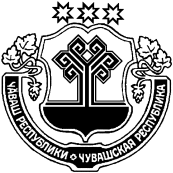 Ч+ВАШ РЕСПУБЛИКИЁ/РП, РАЙОН/ЧУВАШСКАЯ РЕСПУБЛИКАЦИВИЛЬСКИЙ  РАЙОНЁ/РП,  РАЙОН/НДЕПУТАТСЕН ПУХ+В/ЙЫШ+НУ2022 ё? январĕн _ м\ш\ __№ Ё\рп. хулиСОБРАНИЕ ДЕПУТАТОВЦИВИЛЬСКОГО РАЙОНАРЕШЕНИЕ__ января  2022 г.   №__ г. Цивильск